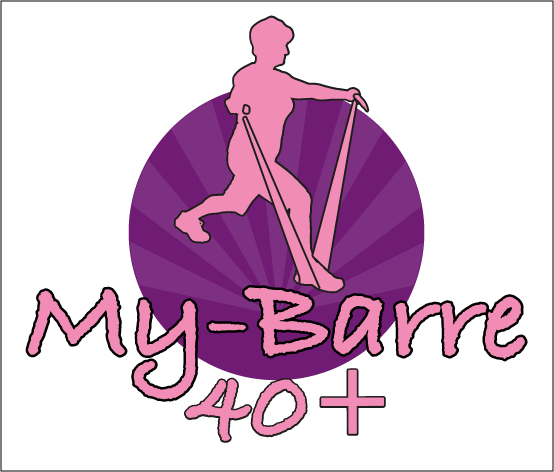 Exercise is safe. However, follow a few safety recommendations can help you stay injury free and active. Prior to starting an exercise program, the safety recommendations list below should be reviewed You should speak to his/her doctor or health care provider before initiating an exercise program you have any concerns. If you have any of the symptoms listed below, medical advice/attention should be sought. If the you experience chest pain/pressure, trouble breathing or shortness of breath, light-headedness or dizziness, or nausea during exercise stop and see a doctor Activities inducing sharp pain should be avoided. If the you are really tired or has severe discomfort (some soreness is normal), you should slow down and take it easier. Exercise that causes increased joint pain should be avoided. Proper breathing is imperative during exercise. never hold your breath while exercising or straining, breath gentlyMy-Barre is an exercise plan that considers older adults physical ability and activity level Start slowly, especially if you have not been physically active for a long time. Progressively build up physical activity. Unless otherwise directed by a doctor, make sure you drink plenty of fluids Even if you are not thirsty your body may need the extra fluids. Exercise should be slowed down and in a ventilated cool room during the hottest times of the day. Before stretching, a good warm-up that increases the heart rate and loosens up the muscles is imperative, so please ensure you attend early and do not leave early.